ImportanT notes to pROJECT teamsCapitalized expressions used without definition shall have the meanings assigned to them in the Public Document for the Ageless Workplaces Innovation Grant and its Annex A unless otherwise expressly stated.For the avoidance of doubt, all Participants are assumed to have fully read and understood the Public Document for the Ageless Workplaces Innovation Grant and the important notices set out in its Annex A.The Principal Investigator/Project Team Lead should submit only one (1) Project Abstract on behalf of all Members of the Project Team, duly completed using this template as follows:The Declaration Form in Part I must be signed by the authorised representatives of each and every Member in the Project Team. Members who are individuals not representing any Organisation are still required to endorse Part I in their personal capacity. Part II shall be completed with the relevant information of each and every Member in the Project Team, and the Principal Investigator/Project Team Lead shall consolidate and submit all the information on behalf of the Members in the Project Team. Part III shall be completed and submitted by the Principal Investigator/Project Team Lead on behalf of the Project Team. Part III should not exceed five (5) pages. Other supporting detailsPrincipal Investigators/Project Team Leads shall submit two (2) hard copies of the Project Abstract and any supporting documents to MOH by 22 July 2016, 5:00pm to the following address: National Innovation Challenge (NIC) on Active and Confident Ageing Programme OfficeMinistry of HealthCollege of Medicine Building (COMB)16 College Road Singapore 169854Principal Investigators/Project Team Leads shall also email soft copies of the Project Abstract and any supporting documents to MOH at NIC_Ageing@moh.gov.sg, with the subject title “Project Abstract for Ageless Workplaces Innovation Grant”. Principal Investigators/Project Team Leads shall ensure that the Project Abstract addresses the challenge statement set out in Clause 4.2 of the Ageless Workplaces Innovation Grant Public Document. Project Teams shall furnish all necessary information and documents as indicated in the template. All assumptions used should be stated clearly in the Project Abstract.The following submissions of the Project Abstract will not be considered:Incomplete submissions of the Project Abstract, e.g. missing evidence of literature review, missing documents, missing signatures, sections left blank and missing CVs, etc.; andInappropriate template used.Shortlisted eligible Project Teams will be asked to flesh out their Project in greater detail.MOH reserves the right to reject late submissions of the Project Abstract. Enquiries regarding submissions of the Project Abstract should be emailed to NIC_Ageing@moh.gov.sg. PART I – DECLARATION FORM1.	We have read and understood the requirements and notices in the Public Document for the Ageless Workplaces Innovation Grant and its Annex A issued by MOH in May 2016 and this Project Abstract is submitted in response thereto. 2.	We acknowledge that the submission of this Project Abstract does not impose any obligations on or constitute the acceptance of any terms and conditions by MOH. 3.	You are entitled to reject our Project Abstract if it is inconsistent with or it contradicts or derogates from anything in the Public Document for the Ageless Workplaces Innovation Grant and/or its Annex A.  4.	We hereby declare that all the information submitted in this Project Abstract is accurate, true and complete. 5.	We further undertake to give you any further information which you may require.6.	Our Principal Investigator/Project Team Lead represents and warrants that he/she is the duly authorized Principal Investigator/Project Team Lead of the Project Team and that he/she has the necessary authorization and approvals to submit this Project Abstract on behalf of the Project Team.PART II – Project team INFORMATIONHost OrganisationPlease furnish details of the Host Organisation. MOH will correspond with the Host Organisation for the administration and management of the Grant.Contact Details of Principal Investigator/Project Team LeadPlease furnish the details of the PI/TL in the Project Team for future correspondence with MOH. Project Team CompositionPlease furnish the details of each Member in the Project Team who will be contributing towards the design and implementation of the Project. In the case of individuals not representing any Organisation, they are required to complete this section in their personal capacity. Note: Please add more rows as necessary.PART III – PROJECT ABSTRACtInformation provided in this section must be self-contained so that it can serve as a complete, succinct and accurate description of the Project. This section must be no longer than 5 pages. References and other supporting documents may be attached as an annex to this Project Abstract and will not count towards the page limit.Objective(s) of the ProjectLiterature Review (Project Teams are to note that this sub-section is a mandatory requirement)  << Provide a summary of supporting evidence from literature for the intended objective(s) of the Project and the evidence/basis for Project. >> Key Components and Innovations of the Project How the Project addresses the challenge statementSummary of Project implementation as well as deployment plan, timelines and milestonesSummary of Project Evaluation Framework and Key Performance Indicators (KPIs) to track Principal Investigator/Project Team Lead______________________                   	                          ________________________Name, Designation and                                                               Company, Official Stamp and DateSignature of Principal Investigator/Project Team Lead			   	     Other Participants in Project TeamNote: Please add rows as necessary.______________________                   	                         ________________________Name, Designation and                                                              Company, Official Stamp and DateSignature of Member/Member’s authorisedrepresentative			   	     ______________________                   	                          ________________________Name, Designation and                                                               Company, Official Stamp and DateSignature of Member/Member’s authorisedrepresentative			     ______________________                   	                          ________________________Name, Designation and                                                               Company, Official Stamp and DateSignature of Member/Member’s authorisedrepresentative			______________________                   	                          ________________________Name, Designation and                                                               Company, Official Stamp and DateSignature of Member/Member’s authorisedrepresentative		______________________                   	                          ________________________Name, Designation and                                                               Company, Official Stamp and DateSignature of Member/Member’s authorised                                        (Implementation Partner)representative		Name of Liaison PersonHost Organisation Designation & DepartmentDIDFaxMobile No. Email NameOrganisation Designation & DepartmentDIDFaxMobile No. Email S/NName of Investigator/MemberRole of Member in Project Team 
Main contribution(s) in Project e.g. redesign of processes, oversight for financial sustainability etc.  12S/NName of Implementation PartnerRole and Main contribution(s) in Project e.g. redesign of processes, oversight for financial sustainability etc.  Role and Main contribution(s) in Project e.g. redesign of processes, oversight for financial sustainability etc.  3<< Provide an overview of the objective of the Project and how the Project intends to overcome the challenges with improving the productivity of older workers aged 65 years and above and/or increasing the employment of workers aged 65 years and above by 50%.>> << State the key components and innovations of the Project. Project Teams may also look to other industries, sectors or countries for innovative ideas.>>This Project seeks to address the challenge statement by looking at ideas: across sector or focus on <<name of sector here >> sector.  Underline where appropriate. <<Describe how the proposed innovation can transform the workplace into an ‘ageless workplace’ that can enable a 50% improvement in the productivity of older workers aged 65 years and above and/or increase the employment of workers aged 65 years and above by 50% or more, both compared to sector and company specific benchmarks.>><<Describe how the Project Team will work together on the development and implementation of their proposed solutions, and include a schedule of the dates for the major Milestones and deliverables. How will the Project Team or the implementation partner ensure long-term scalability of the proposed solutions to other users after the funding period (i.e. within 36 months, or such other period, from the time of award of the Grant).>><<Describe how the Project Team intends to evaluate the progress of the Project and the KPIs to be tracked. State any assumptions used to qualify the proposed deliverables and outcomes outlined. Also include any conditions needed in order to ensure the success of the Project.>>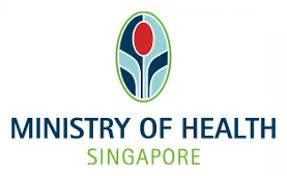 